Liceo Chapero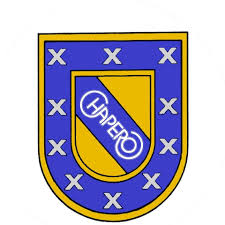 Tercero BásicoCurso: Idioma EspañolProfesora. Gloria ValdézActividad No. 9Fecha de entrega 12/8/2020 hasta 19/8/2020Construye la palabra correspondiente utilizando una única vez cada uno de los siguientes prefijos espaciales:contra-, extra-, inter-, sobre-, sub-, trans-, ultra-Existe una galería (urbana)          que atraviesa toda la ciudad.El comercio de (mar)       está regulado por leyes internacionales.El paciente quiere (poner)           una demanda contra el hospital.La Unión Europea ha firmado un acuerdo (comunitario)       con otros países.El gusano solo puede (formarse)    en mariposa dentro del capullo.No debes (valorar)    a tu jefe. No me parece tan buen profesional.La competencia amenaza con comprar nuestra empresa. Tenemos que (atacar) .Construye la palabra correspondiente para cada frase utilizando una única vez cada uno de los siguientes prefijos temporales, recíprocos, reflexivos o asociativos: ante-, pos-, pre-, re-, auto-, co-, inter-.Los promotores del edifico compraron sus propios pisos y ahora los van a (vender) .El proyecto de esta ONG comprende culturas de todo el mundo. Es un proyecto (racial) .Mis abuelos pasaron mucha hambre durante la (guerra)  española.Cuando buscas algo en internet, la palabra suele (completarse) .Siempre comes platos (cocinados)  y eso no es sano.Mi padre trabaja en un empresa de la que es (director) .(Anoche)  hubo un robo en estas oficinas.Busca el significado de los siguientes prefijos. Luego escribe palabras usando estos mismos prefijos.PrefijosSignificadoEjemploexoinframultipostproretro